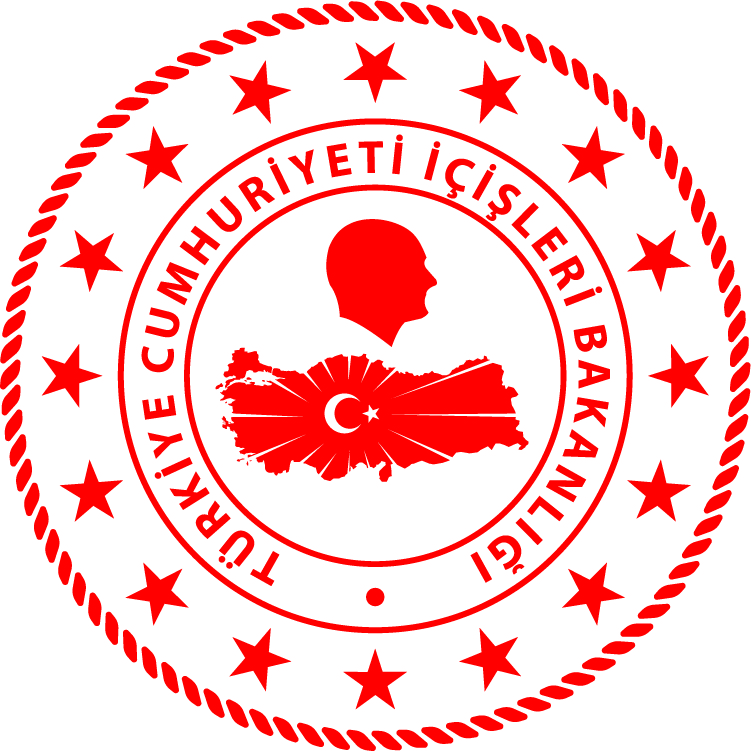 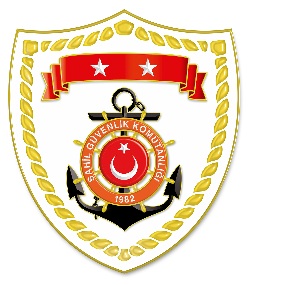 Marmara BölgesiEge BölgesiS.
NoTARİHMEVKİ VE ZAMANKURTARILAN SAYISIKURTARILAN/YEDEKLENEN TEKNE SAYISIAÇIKLAMA106 Nisan 2021İSTANBUL/15 Temmuz Şehitler Köprüsü
17.101-15 Temmuz Şehitler Köprüsü’nden 1 şahsın denize atladığı bilgisinin alınması üzerine görevlendirilen Sahil Güvenlik Botu tarafından Kıyı Emniyeti Genel Müdürlüğü ve Deniz Liman Şube Müdürlüğü Ekipleri ile müştereken icra edilen arama kurtarma faaliyetleri neticesinde bahse konu şahıs, Kıyı Emniyeti Genel Müdürlüğü tarafından kurtarılmıştır.S.
NoTARİHMEVKİ VE ZAMANKURTARILAN SAYISIKURTARILAN/YEDEKLENEN TEKNE SAYISIAÇIKLAMA106 Nisan 2021BALIKESİR/Ayvalık01.118-Ayvalık açıklarında sürüklenen bir fiber tekne içerisindeki 8 düzensiz göçmen kurtarılmıştır.206 Nisan 2021BALIKESİR/Ayvalık04.3038-Ayvalık açıklarında Yunanistan unsurları tarafından Türk Karasularına geri itilen lastik bot içerisindeki 38 düzensiz göçmen kurtarılmıştır.306 Nisan 2021İZMİR/Dikili04.3029-Dikili açıklarında Yunanistan unsurları tarafından Türk Karasularına geri itilen lastik bot içerisindeki 29 düzensiz göçmen kurtarılmıştır.406 Nisan 2021BALIKESİR/Ayvalık06.3530-Ayvalık açıklarında Yunanistan unsurları tarafından Türk Karasularına geri itilen lastik bot içerisindeki 30 düzensiz göçmen kurtarılmıştır.506 Nisan 2021İZMİR/Dikili08.0535-Dikili açıklarında Yunanistan unsurları tarafından Türk Karasularına geri itilen lastik bot içerisindeki 35 düzensiz göçmen kurtarılmıştır.